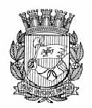 Publicado no D.O.C. São Paulo, 149, Ano 69, Quarta-feira.10 de Agosto de 2016Gabinete do Prefeito, Pág.01PORTARIA 301, DE 9 DE AGOSTO DE 2016.FERNANDO HADDAD, Prefeito do Município de São Paulo,usando das atribuições que lhe são conferidas por lei,RESOLVE:Designar o senhor ANTONIO CARLOS SOUZA DE CARVALHO,RG 12.654.671, para, no período de 07 a 12 de agostode 2016, substituir o senhor DIOGO JAMRA TSUKUMO, RG26.545.563-7, no cargo de Diretor Geral, símbolo DGF, da FundaçãoPaulistana de Educação, Tecnologia e Cultura, da SecretariaMunicipal do Desenvolvimento, Trabalho e Empreendedorismo,à vista de seu impedimento legal, por licença paternidade.PREFEITURA DO MUNICÍPIO DE SÃO PAULO, aos 9 de agostode 2016, 463° da fundação de São Paulo.FERNANDO HADDAD, PrefeitoPORTARIA 302, DE 9 DE AGOSTO DE 2016.FERNANDO HADDAD, Prefeito do Município de São Paulo,usando das atribuições que lhe são conferidas por lei,RESOLVE:Designar o senhor PAULO ROBERTO GONÇALVES, RF776.434.1, para, no período de 08 a 22 de agosto de 2016,substituir o senhor GILBERTO ROSSI, RF 590.040.9, no cargode Subprefeito, símbolo SBP, da Subprefeitura Vila Maria/VilaGuilherme, à vista de seu impedimento legal, por férias.PREFEITURA DO MUNICÍPIO DE SÃO PAULO, aos 9 de agostode 2016, 463° da fundação de São Paulo.FERNANDO HADDAD, PrefeitoPORTARIA 303, DE 9 DE AGOSTO DE 2016.FERNANDO HADDAD, Prefeito do Município de São Paulo,usando das atribuições que lhe são conferidas por lei,RESOLVE:Designar o senhor JOSÉ FABIO BARBOSA FERREIRA, RF696.805.8, para, no período de 05 de setembro a 04 de outubrode 2016, substituir o senhor PAULO CESAR PETRONILHO, RF715.895.5, no cargo de Chefe de Gabinete, símbolo CHG, daChefia de Gabinete, do Gabinete do Subprefeito, da SubprefeituraButantã, à vista de seu impedimento legal, por férias.PREFEITURA DO MUNICÍPIO DE SÃO PAULO, aos 9 de agostode 2016, 463° da fundação de São Paulo.FERNANDO HADDAD, Prefeito.Secretarias, Pág.03PORTARIA 1237, DE 9 DE AGOSTO DE 2016FRANCISCO MACENA DA SILVA, Secretário do GovernoMunicipal, no uso da competência que lhe foi conferida peloDecreto 53.692, de 8.1.2013,RESOLVE:EXONERARSECRETARIA MUNICIPAL DO DESENVOLVIMENTO, TRABALHOE EMPREENDEDORISMO1- VIVIANE LOPES DE OLIVEIRA SOUSA, RF 826.739.1, docargo de Assistente de Microcrédito II, Ref. DAI-06, do Gabinetedo Secretário, da Secretaria Municipal do Desenvolvimento,Trabalho e Empreendedorismo, constante do Decreto 53.819/13.2- JULIANE DA COSTA FURNO, RF 828.906.9, a partir de01.08.2016, do cargo de Supervisor Técnico I, Ref. DAS-11, daSupervisão de Capacitação, da Coordenadoria do Trabalho, daSecretaria Municipal do Desenvolvimento, Trabalho e Empreendedorismo,constante do Anexo I, Tabela “C” do Decreto50.995/09.3- ANTONIETA LAUDONIO MARCONDES PEDROSO, RF780.085.1, do cargo de Supervisor Técnico II, Ref. DAS-12, daSupervisão de Desenvolvimento Local Região Sudeste, da SupervisãoGeral de Desenvolvimento Local, da Coordenadoria deDesenvolvimento, da Secretaria Municipal do Desenvolvimento,Trabalho e Empreendedorismo, constante do Anexo II, Tabela“A” do Decreto 50.995/09.SECRETARIA DO GOVERNO MUNICIPAL, aos 9 de agostode 2016.FRANCISCO MACENA DA SILVA, Secretário do GovernoMunicipal.Secretarias, Pág.04TÍTULO DE NOMEAÇÃO 635, DE 9 DE AGOSTODE 2016FRANCISCO MACENA DA SILVA, Secretário do GovernoMunicipal, no uso da competência que lhe foi conferida peloDecreto 53.692, de 8.1.2013,RESOLVE:NOMEARSECRETARIA MUNICIPAL DO DESENVOLVIMENTO, TRABALHOE EMPREENDEDORISMO1- VIVIANE LOPES DE OLIVEIRA SOUSA, RF 826.739.1,para exercer o cargo de Assistente Técnico I, Ref. DAS-09, daCoordenadoria de Desenvolvimento Econômico, da SecretariaMunicipal do Desenvolvimento, Trabalho e Empreendedorismo,constante do Anexo I, Tabela “B” do Decreto 50.995/09.2- PEDRO PAULO BOCCA, RG 44.350.501-9-SSP/SP, paraexercer o cargo de Supervisor Técnico I, Ref. DAS-11, da Supervisãode Capacitação, da Coordenadoria do Trabalho, da SecretariaMunicipal do Desenvolvimento, Trabalho e Empreendedorismo,constante do Anexo I, Tabela “C” do Decreto 50.995/09.3- ROGERIO MAIA DE ANDRADE, RF 531.564.6, para exercero cargo de Supervisor Técnico II, Ref. DAS-12, da Supervisãode Desenvolvimento Local Região Sudeste, da Supervisão Geralde Desenvolvimento Local, da Coordenadoria de Desenvolvimento,da Secretaria Municipal do Desenvolvimento, Trabalhoe Empreendedorismo, constante do Anexo II, Tabela “A” doDecreto 50.995/09.4- HELTON ALVES DA SILVA, RG 48.234.058-7-SSP/SP, paraexercer o cargo de Assessor I, Ref. DAS-09, da Coordenação deProgramação Cultural, do Centro de Formação Cultural CidadeTiradentes, da Coordenadoria de Ensino, Pesquisa e Cultura,da Fundação Paulistana de Educação, Tecnologia e Cultura, daSecretaria Municipal do Desenvolvimento, Trabalho e Empreendedorismo,constante da Lei 16.115/15 e do Decreto 56.071/15.5- LUIZ HENRIQUE PEREIRA DA SILVA, RF 810.946.0, paraexercer o cargo de Auxiliar de Gabinete, Ref. DAI-02, do Gabinetedo Secretário, da Secretaria Municipal do Desenvolvimento,Trabalho e Empreendedorismo, constante do Decreto 56.839/16.SECRETARIA DO GOVERNO MUNICIPAL, aos 9 de agostode 2016.FRANCISCO MACENA DA SILVA, Secretário do GovernoMunicipalSecretarias, Pág.05DESENVOLVIMENTO,TRABALHOE EMPREENDEDORISMOGABINETE DO SECRETÁRIOSISTEMA MUNICIPAL DE PROCESSOS - SIMPROCDESPACHOS: LISTA 2016-2-142COORDENADORIA DE SEGURANCA ALIMENTAR E NUTRICIONALENDERECO: .PROCESSOS DA UNIDADE SDTE/COSAN/FEIRA/SUP2016-0.115.781-5 VALTER SHINKO KAMIDAINDEFERIDONAO AUTORIZADA A SOLICITACAO INICIAL, COM BASE NOARTIGO 12, CAPITULO VI, DO DECRETO 48.172/072016-0.128.492-2 DOUGLAS DELDUCAINDEFERIDONAO AUTORIZADA A SOLICITACAO INICIAL, COM BASE NOARTIGO 12, CAPITULO VI, DO DECRETO 48.172/072016-0.128.494-9 ANTONIO FRANCISCO DE SOUZAQUINTOINDEFERIDONAO AUTORIZADA A SOLICITACAO INICIAL, COM BASE NOARTIGO 12, CAPITULO VI, DO DECRETO 48.172/072016-0.128.496-5 COMERCIO DE FRUTAS FRESCASDELDUCA & OLIVEIRA LTDAINDEFERIDONAO AUTORIZADA A SOLICITACAO INICIAL, COM BASE NOARTIGO 12, CAPITULO VI, DO DECRETO 48.172/072016-0.128.556-2 COMERCIO DE BANANAS LEAL DACOSTA LTDA - MEINDEFERIDONAO AUTORIZADA A SOLICITACAO INICIAL, COM BASE NOARTIGO 12, CAPITULO VI, DO DECRETO 48.172/072016-0.128.693-3 VANEIDE BARBOSA DIASINDEFERIDONAO AUTORIZADA A SOLICITACAO INICIAL, COM BASE NOARTIGO 12, CAPITULO VI, DO DECRETO 48.172/072016-0.128.697-6 VANESSA YAMAGUCHIINDEFERIDONAO AUTORIZADA A SOLICITACAO INICIAL, COM BASE NOARTIGO 12, CAPITULO VI, DO DECRETO 48.172/072016-0.128.723-9 PAULO ROQUE DIASINDEFERIDONAO AUTORIZADA A SOLICITACAO INICIAL, COM BASE NOARTIGO 12, CAPITULO VI, DO DECRETO 48.172/072016-0.128.731-0 GABRIELLE APARECIDA DA SILVAINDEFERIDONAO AUTORIZADA A SOLICITACAO INICIAL, COM BASE NOARTIGO 12, CAPITULO VI, DO DECRETO 48.172/072016-0.128.734-4 JOSINA SEVERINA DA SILVAINDEFERIDONAO AUTORIZADA A SOLICITACAO INICIAL, COM BASE NOARTIGO 12, CAPITULO VI, DO DECRETO 48.172/072016-0.128.752-2 COMERCIO DE FRUTAS FRESCASDELDUCA & OLIVEIRA LTDAINDEFERIDONAO AUTORIZADA A SOLICITACAO INICIAL, COM BASE NOARTIGO 12, CAPITULO VI, DO DECRETO 48.172/072016-0.128.753-0 COMERCIO DE FRUTAS FRESCASDELDUCA & OLIVEIRA LTDAINDEFERIDONAO AUTORIZADA A SOLICITACAO INICIAL, COM BASE NOARTIGO 12, CAPITULO VI, DO DECRETO 48.172/072016-0.128.771-9 COMERCIO DE FRUTAS FRESCASDELDUCA & OLIVEIRA LTDAINDEFERIDONAO AUTORIZADA A SOLICITACAO INICIAL, COM BASE NOARTIGO 12, CAPITULO VI, DO DECRETO 48.172/072016-0.128.773-5 COMERCIO DE FRUTAS FRESCASDELDUCA & OLIVEIRA LTDAINDEFERIDONAO AUTORIZADA A SOLICITACAO INICIAL, COM BASE NOARTIGO 12, CAPITULO VI, DO DECRETO 48.172/072016-0.128.776-0 ROSELY DA SILVAINDEFERIDONAO AUTORIZADA A SOLICITACAO INICIAL, COM BASE NOARTIGO 12, CAPITULO VI, DO DECRETO 48.172/072016-0.128.779-4 LAERZO VICENTE DELDUCASINDEFERIDONAO AUTORIZADA A SOLICITACAO INICIAL, COM BASE NOARTIGO 12, CAPITULO VI, DO DECRETO 48.172/072016-0.128.898-7 ROSEMEIRE DA SILVAINDEFERIDONAO AUTORIZADA A SOLICITACAO INICIAL, COM BASE NOARTIGO 12, CAPITULO VI, DO DECRETO 48.172/072016-0.133.527-6 COMERCIO DE CANAS CORDEIROLTDAINDEFERIDONAO AUTORIZADA A SOLICITACAO INICIAL, COM BASE NOARTIGO 12, CAPITULO VI, DO DECRETO 48.172/072016-0.133.528-4 EDSON SIROMAINDEFERIDONAO AUTORIZADA A SOLICITACAO INICIAL, COM BASE NOARTIGO 12, CAPITULO VI, DO DECRETO 48.172/072016-0.142.187-3 PASTEL DA MARIA MASSAS LTDA- EPPINDEFERIDONAO AUTORIZADA A SOLICITACAO INICIAL, COM BASE NOARTIGO 12, CAPITULO VI, DO DECRETO 48.172/072016-0.142.193-8 PASTEL DA MARIA MASSAS LTDA- EPPINDEFERIDONAO AUTORIZADA A SOLICITACAO INICIAL, COM BASE NOARTIGO 12, CAPITULO VI, DO DECRETO 48.172/072016-0.142.524-0 AMADO SANTOS BORGESINDEFERIDONAO AUTORIZADA A SOLICITACAO INICIAL, COM BASE NOARTIGO 12, CAPITULO VI, DO DECRETO 48.172/072016-0.142.526-7 ALEX AGUIARINDEFERIDONAO AUTORIZADA A SOLICITACAO INICIAL, COM BASE NOARTIGO 12, CAPITULO VI, DO DECRETO 48.172/072016-0.142.529-1 ADIMARIO DUTRA EPIFAINOINDEFERIDONAO AUTORIZADA A SOLICITACAO INICIAL, COM BASE NOARTIGO 12, CAPITULO VI, DO DECRETO 48.172/072016-0.142.530-5 PAULO OLIVEIRA DE SOUZAINDEFERIDONAO AUTORIZADA A SOLICITACAO INICIAL, COM BASE NOARTIGO 12, CAPITULO VI, DO DECRETO 48.172/072016-0.142.533-0 ISAAC SEVERIANO DOS SANTOSINDEFERIDONAO AUTORIZADA A SOLICITACAO INICIAL, COM BASE NOARTIGO 12, CAPITULO VI, DO DECRETO 48.172/072016-0.150.138-9 KOICHI MATAYOSHIDEFERIDOCOM FUNDAMENTO NO ART. 18 DO DEC. 48.172/07, SATISFEITASAS DEMAIS EXIGENCIAS LEGAIS, AUTORIZADA ATRANSFERENCIA DA MATRICULA 011.851-02-3, DE KOICHIMATAYOSHI PARA SERGIO YUKIHIRO MATAYOSHI - ME2016-0.160.803-5 GERLAINE AMARAL DE SOUZADEFERIDOAUTORIZADA A INCLUSAO DA(S) FEIRA(S) 1019-7-CV,3023-6-IP, 5020-2-IP E 6044-5-IP METRAGEM 08X02, GRUPODE COMERCIO 01.00, NA MATRICULA 019.476-01-9.2016-0.170.613-4 PRISCILA SAYURI HIGADEFERIDOA VISTA DOS ELEMENTOS, AUTORIZADA A SOLICITACAOINICIAL PARA O EXERCICIO DE 2016.2016-0.170.619-3 PRISCILA MEDESDEFERIDOAUTORIZO A INCLUSAO DO PREPOSTO FERNANDO CACERES,NA MATRICULA 004.067-03-7, NOS TERMOS DO ART.24 INCISO VI DO DEC. 48.172/07, SATISFEITAS AS DEMAISEXIGENCIAS LEGAIS.2016-0.170.709-2 JOSE FERREIRA DA ROCHA IRMAODEFERIDOCOM FUNDAMENTO NO ART. 25, INC. II DO DEC.48.172/07, RESSALVADA A COBRANCA DE EVENTUAIS DEBITOSEXISTENTES, AUTORIZADA A BAIXA N(S) FEIRA(S) 5098-9-PE,NA MATRICULA 207.195-01-3.2016-0.171.048-4 CLOVIS AKIRA KADOTADEFERIDOCOM FUNDAMENTO NO ART. 18 DO DEC. 48.172/07, SATISFEITASAS DEMAIS EXIGENCIAS LEGAIS, AUTORIZADA ATRANSFERENCIA DA MATRICULA 002.268-02-7, DE CLOVISAKIRA KADOTA - ME PARA THAIS E. GROBE-ME2016-0.171.190-1 JOSE LUIZ DIOGENESDEFERIDOCOM FUNDAMENTO NO ART. 18 E 24 INC. VI, DO DEC.48.172/07, SATISFEITAS AS DEMAIS EXIGENCIAS LEGAIS, AUTORIZADAA TRANSFERENCIA DA MATRICULA 024.390-01-1,DEJOSELUIZ DIOGENES PARA EDUARDA COMERCIO VAREJISTADE HORTIFRUTIGRANJEIROS LTDA-ME, BEM COMO A INCLUSAODO PREPOSTO JOSE LUIZ DIOGENES2016-0.173.417-0 CATIA CRISTINA OLIVEIRA DE SOUZAXAVIERINDEFERIDONAO AUTORIZADA A SOLICITACAO INICIAL POR DECURSODE PRAZO, TENDO EM VISTA, O CORTE DAS FEIRAS EM JUNHODE 2010.2016-0.174.633-0 NELSON MESSIAS FRANCISCO DEAZEVEDODEFERIDOCOM FUNDAMENTO NO ART. 25, INC. II DO DEC.48.172/07, RESSALVADA A COBRANCA DE EVENTUAIS DEBITOSEXISTENTES, AUTORIZADA A BAIXA TOTAL DA MATRICULA003.226-01-8, A PARTIR DE 02.08.2016.2016-0.175.800-2 SEC. MUN. DO DES., TRABALHO EEMPREENDEDORISMODEFERIDOTENDO EM VISTA AS INFORMACOES, REVOGO A PERMISSAODE USO OUTORGADA AO FEIRANTE MARCOS ANTONIOCORDESCO, COM O CONSEQUENTE CANCELAMENTO DA MATRICULA007.602-03-0, NOS TERMOS DISPOSTOS NO ART. 21 E24 INCISO V DO DEC. 48.172/07, A PARTIR DE 03.08.2016 E ENCAMINHAMOSPARA A COBRANCA DOS DEBITOS APONTADOS.2016-0.177.883-6 MARIA APARECIDA VILLELADEFERIDOCOM FUNDAMENTO NO ART. 25, INC. II DO DEC.48.172/07, RESSALVADA A COBRANCA DE EVENTUAIS DEBITOSEXISTENTES, AUTORIZADA A BAIXA TOTAL DA MATRICULA202.576-01-9, A PARTIR DE 04.08.2016.COORDENADORIA DE SEGURANÇA ALIMENTARE NUTRICIONALEXTRATO DE TERMO ADITIVO2016-0.102.364-94º Termo .Aditivo a permissão de uso – proc. 2005-0.233.515-3. Permitente: PMSP/SDTE/COSAN - Permissionária:LANCHONETE SABOR DO VERÃO LTDA - ME – CNPJ –06.263.047/0001-24. CLAUSULA PRIMEIRA. Fica alterado paraconstar a admissão do sócio DIEGO SILVA SANTOS, alterandoa razão social para LANCHONETE SABOR DO VERÃO LTDA– ME e o mesmo ramo de atividade, Lanchonete. CLÁUSULASEGUNDA. Fica expressamente proibida a transferência do termode permissão de uso para terceiros, nos termos do Decreto41.425/2001. CLÁUSULA TERCEIRA. Ficam ratificadas as demaiscláusulas e condições pactuadas.Licitações, Pág.61DESENVOLVIMENTO,TRABALHOE EMPREENDEDORISMOGABINETE DO SECRETÁRIODESPACHO DA SECRETÁRIA ADJUNTA2014-0.312.411-2SDTE e Araça Prolab Produtos para Laboratório Ltda. ME eVibel Comercio Eireli.Pregão Eletrônico 009-B/SDTE/2016 - aquisição de equipamentostécnicos. No exercício da competência que me é atribuídapela Portaria 040/2013/SDTE-GAB., à vista dos elementosconstantes do presente, especialmente a manifestação do Sr.Pregoeiro e do parecer da Assessoria Jurídica, que acolho eadoto como razão de decidir, RECEBO o Recurso Administrativointerposto pela empresa Araça Prolab Produtos para LaboratórioLtda. ME, inscrita no CNPJ sob o nº 04.879.401/0001-14,para no mérito NEGAR PROVIMENTO tendo em vista que arecorrente não apresentou fatos e fundamentos que ensejassema reforma da decisão proferida pelo Sr. Pregoeiro. Declaro encerradaa instância Administrativa.